جامعة جدارا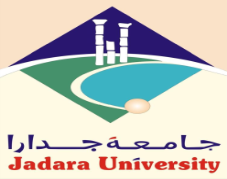 كلية الدراسات العليانموذج رقم (21): دراسة الطالب لمواد استدراكية خارج نطاق خطته الدراسية (لطلبة الماجستير)الدكتور عميدكلية ___________________المحترمالسلام عليكم ورحمة الله وبركاته .فيسرني أن ارسل اليكم وثائق الدرجة العلمية السابقة للطالب :اسم الطالب :الرقم الجامعي :الكلية :الأعمالالتخصص :فصل الإلتحاق :نوع البرنامج لطلبة الماجستير :			□مسار الشامل 			□مسار الرسالةحسب نص المادة رقم (6/أ) من تعليمات منح درجة الماجستير في الجامعة "فإنه يجوز لعميد الكلية أن يقرر دراسة مساقات استدراكية يراها ضرورية لرفع المستوى العلمي للطالب بما لا يزيد عن(9) ساعات معتمدة لدرجة الماجستير، على أن ينهي دراسة المساقات الاستدراكية وفق الخطة الدراسية المعتمده ولا تحتسب الساعات المعتمدة الاستدراكية ضمن الساعات المعتمدة المطلوبة لدرجة الماجستير، ولا تدخل علاماتها ضمن المعدل التراكمي للطالب"وبناءً على ذلك فقد تقرر دراسة المساقات التاليه لمساقات استدراكية :لجنة المعادلة: الاسم:                         التوقيع:                         التاريخ:   /   /       مالاسم:                        التوقيع:                           التاريخ:   /   /       مالاسم:                       التوقيع:                           التاريخ:    /    /      مالمصادقة:رئيس القسم الأكاديمي: ............................         التوقيع: .........................    التاريخ:    /    /      معميد الكلية المختص: .............................        التوقيع: ........................   التاريخ:    /    /       معميد كلية الدراسات العليا:...........................     التوقيع: .......................     التاريخ:    /    /        م*ملاحظة: لا تدخل هذه المواد ضمن خطة الطالب الدراسية ولا في حساب معدله التراكمي اللازم لمنح الدرجةالتسلسل رقم المساقاسم المساق1.2.3.